Publicado en Madrid el 18/01/2023 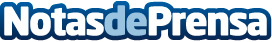 Atos potenciará los procesos de fabricación digital de automóviles con computación de alto rendimiento para AVL ListAtos anuncia que ha sido seleccionada por la empresa austríaca AVL List GmbH para suministrar un nuevo clúster informático de alto rendimiento basado en servidores BullSequana XH2000 junto con un servicio de mantenimiento de cinco años. La empresa confiará en el superordenador de Atos para realizar simulaciones más complejas y potentes, optimizando al mismo tiempo su consumo energéticoDatos de contacto:Jennifer620059329Nota de prensa publicada en: https://www.notasdeprensa.es/atos-potenciara-los-procesos-de-fabricacion Categorias: Internacional Nacional Automovilismo E-Commerce Industria Automotriz http://www.notasdeprensa.es